Тел. факс (34766) 2-54-21,тел. (34766) 2-54-21  е-mail: spsansel09@mail.ru,  http:sanninsk -blag.rbОКПО 04277230,           ОГРН 1020201701035,    ИНН/КПП  02580039/ 025801001            КАРАР                                                              ПОСТАНОВЛЕНИЕ        15  январь 2020 й                                  № 2                   15 января  2020 г.О проведении на территории сельского поселения Саннинский сельсовет муниципального района Благовещенский район  Республики Башкортостан профилактической операции«Жилище – 2020»                              В соответствии со статьей 19 Федерального закона от 21 декабря 1994 года № 69_ФЗ « О пожарной безопасности», с целью предупреждения гибели и травматизма людей при пожарах, стабилизации обстановке с  обеспечением пожарной безопасности на территории сельского поселения Саннинский сельсовет муниципального района Благовещенский район Республики  Башкортостан на основании Постановления администрации от 13 января 2020 года № 9 Администрация  сельского поселения Саннинский сельсовет муниципального района Благовещенский район Республики  БашкортостанПОСТАНОВЛЯЕТ: 1.В период с 15 января по 31 декабря 2020 года провести на территории сельского поселения Саннинский сельсовет муниципального района Благовещенский район Республики  Башкортостан профилактическую операцию «Жилище -2020».2. Утвердить прилагаемый план мероприятий проведения профилактической операции «Жилище-2020» на территории сельского поселения Саннинский сельсовет муниципального района Благовещенский район Республики  Башкортостан.3.Контроль за исполнение  данного  постановления оставляю за собой.Глава сельского поселения                                          К.Ю.ЛеонтьевПриложение к постановлению администрации сельского поселения Саннинский сельсовет № 2 от 15.01.2020 г.ПЛАНмероприятий проведения профилактической операции «Жилище – 2020» на территории муниципального района Благовещенский район Республики БашкортостанБАШКОРТОСТАН РЕСПУБЛИКАhЫБЛАГОВЕЩЕН РАЙОНЫ МУНИЦИПАЛЬ РАЙОНЫНЫ   hЫННЫ АУЫЛ СОВЕТЫАУЫЛЫ БИЛӘМӘhЕ ХАКИМИӘТЕРЕСПУБЛИКА  БАШКОРТОСТАНАДМИНИСТРАЦИЯСЕЛЬСКОГО   ПОСЕЛЕНИЯ    САННИНСКИЙ СЕЛЬСОВЕТ МУНИЦИПАЛЬНОГО РАЙОНА БЛАГОВЕЩЕНСКИЙ РАЙОН№ п/пНаименование мероприятийСрок исполненийИсполнитель1.Организовать проведение сходов населения для разъяснения мер пожарной безопасности.с 15 января по 31 декабря 2020 годаГлава  сельского поселения, депутаты2.Разработать и организовать распространение среди населения средств наглядной агитации (памятки, инструкции, плакаты). В местах массового скопления людей оформить уголки пожарной безопасностис 15 января по 31 декабря 2020 годаГлава  сельского поселения,  старосты3.Организовать проведение мероприятий по контролю и обеспечению условий для беспрепятственного подъезда пожарно-спасательной техники, состоянию наружного и внутреннего противопожарного водоснабжения на профилактируемой территориис 15 января по 31 декабря 2020 годаГлава  сельского поселения,  старосты4.Провести совместные рейды по проверке противопожарного состояния мест проживания одиноких пенсионеров и инвалидов, а также лиц, склонных к алкогольной и наркотической зависимости, с обязательным составлением акта, вручением предложения об устранении выявленных нарушений правил пожарной безопасности и принятием соответствующего решения.с 15 января по 31 декабря 2020 годаГлава сельского поселения, 70 ПСЧ 22 ФПО ФПС ГПС ГУ МЧС России по РБ (по согласованию).5.По каждому случаю возникновения пожаров в жилом фонде проводить сходы граждан с разъяснением причин, приведших к пожару с 15 января по 31 декабря 2020 годаГлава  сельского поселения, депутаты6.Принять меры по защите населения  лесных пожаровмай-сентябрь 2020 годаГлава  сельского поселения,  старосты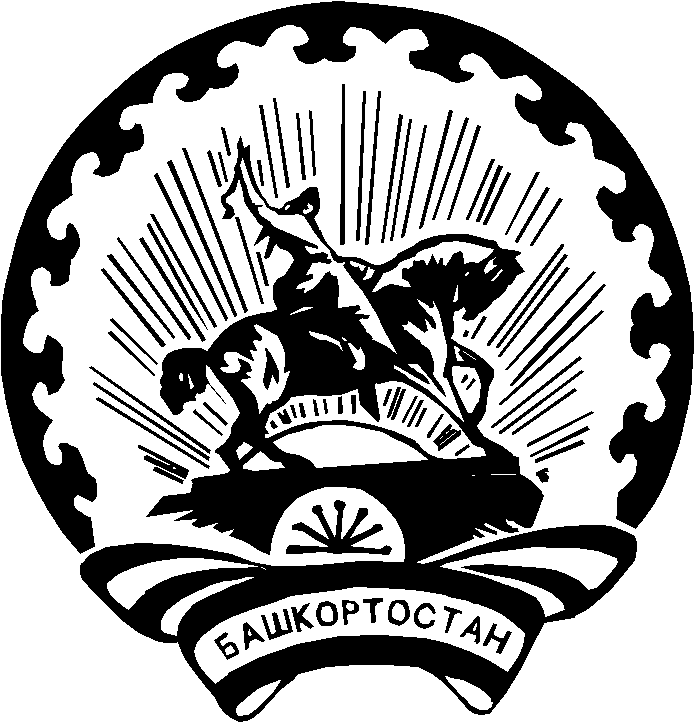 